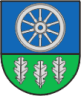 KELMĖS RAJONO SAVIVALDYBĖS TARYBASPRENDIMASDĖL LIUDO DAJORO APDOVANOJIMO KELMĖS RAJONO SAVIVALDYBĖS GARBĖS ŽENKLU „UŽ NUOPELNUS KELMĖS RAJONUI“2012 m. sausio 27 d. Nr.T-3KelmėVadovaudamasi Lietuvos Respublikos vietos savivaldos įstatymo (Žin., 1994, Nr. , 2008, Nr.113-4290) 16 straipsnio 2 dalies 45 punktu ir atsižvelgdama į Šaukėnų kultūros centro direktorės Sofijos Blažienės, Šaukėnų muziejaus kraštotyrininkės Elenos Burdulienės, Šaukėnų seniūnijos seniūno Algimanto Šukio 2012-01-10 teikimą, Kelmės rajono garbės piliečio vardo ir ženklo „Už nuopelnus Kelmės rajonui“ kandidatų atrankos komisijos 2012-01-17 posėdžio protokolą Nr.VK-22 , Kelmės rajono savivaldybės taryba  n u s p r e n d ž i a  apdovanoti įmonės savininką Liudą Dajorą Kelmės rajono savivaldybės garbės ženklu „Už nuopelnus Kelmės rajonui“ už verslo plėtrą rajone ir filantropinę veiklą. Savivaldybės meras                                                                                  Kostas Arvasevičius